 Муниципальное учреждения дополнительного образования 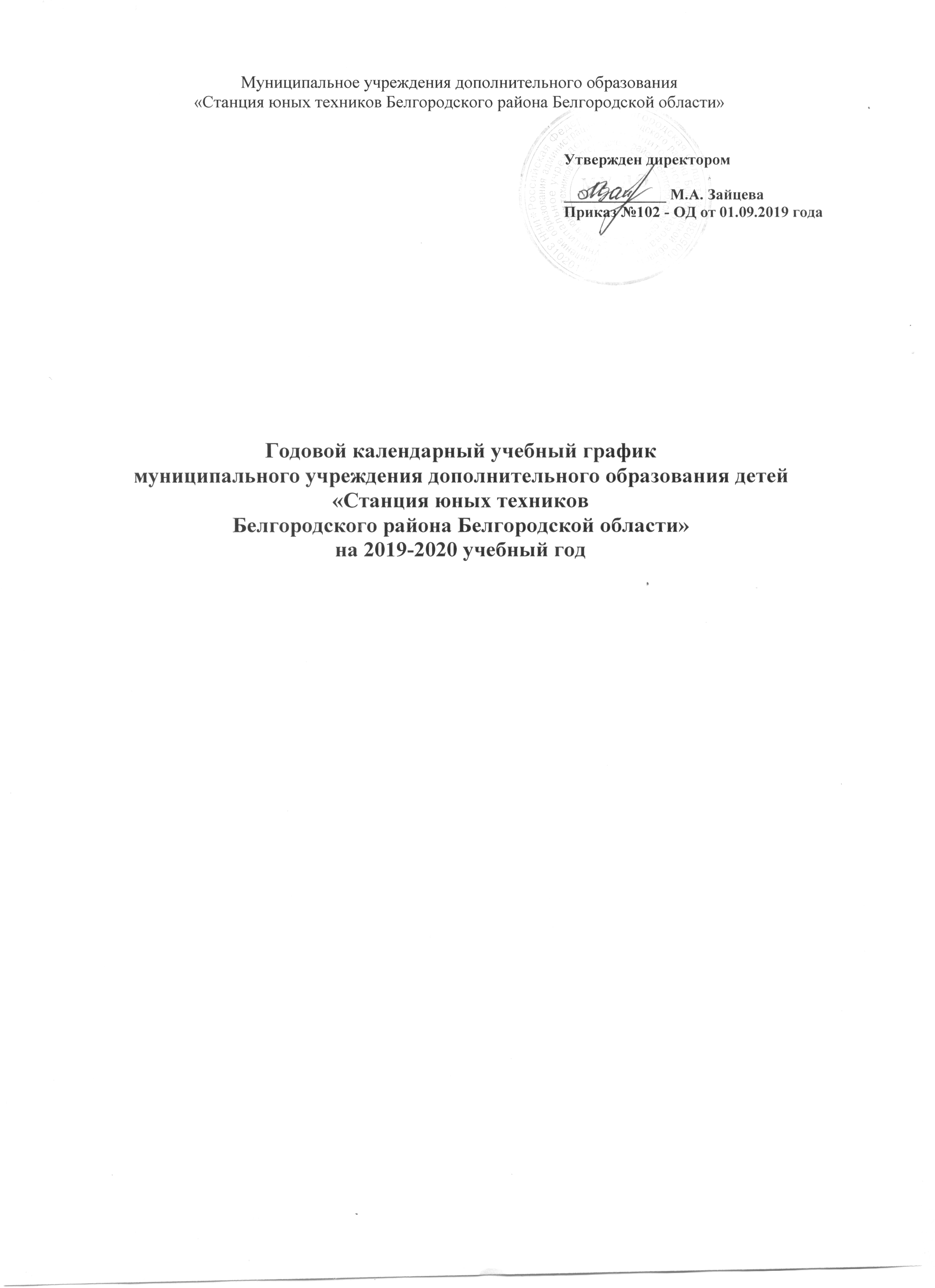 1. Начало учебного года - 02 сентября 2019 года (согласно расписанию занятий пдо).2. Окончание учебного года – 31 мая 2020 года (согласно расписанию занятий пдо).3. Количество учебных часов в году по направленностям и годам обучения (объем учебной нагрузки):4. Количество учебных часов в неделю по направленности и годам обучения:5. Форма обучения: очная.6. Режим работы: занятия в детских творческих объединениях начинаются с 11.10 в будние дни (понедельник-пятница), с 10.00 в выходные дни (суббота, воскресенье) и заканчиваются в 20.00.Продолжительность занятий: - для учащихся 5-6 лет – 1 час: 30 мин. занятие, 15 мин. – динамическая пауза, 15 мин. перерыв;- для учащихся 7-17 лет – 2 часа: 45 мин. - занятие, 15 мин. перерыв; 45 мин. - занятие, 15 мин. перерыв.7. Аттестация учащихся: проходит 3 раза в год: на начало учебного года (сентябрь);по итогам 1-го полугодия (декабрь);по итогам учебного года (май).Форма проведения: тестирование, задания тестов согласно диагностическому инструментарию к дополнительным общеобразовательным общеразвивающим программам (приложение к дополнительным общеобразовательным общеразвивающим программам).НаправленностьпрограммыВиды деятельности направления1 год обучения2 год обучения3 – 5 годы обученияНаправленностьпрограммыВиды деятельности направленияКол-во часовКол-во часовКол-во часовТехническаяНТТ34/72/144144144/216ТехническаяМоделизм72/144144216ТехническаяИнформатика144144216ТехническаяФото - видео144144144/216ТехническаяКонструкторская72/144144216ХудожественнаяПрикладное творчество72/144144216Социально-педагогическая72/144144144НаправленностьпрограммыВиды деятельности направления1 год обучения2 год обучения3-5 годы обученияТехническаяНТТ1ч х 1 – 4 раз2ч х 2раза2ч х 2раза 2ч х 2раза/2ч х 3разаТехническаяМоделизм2ч х 2раза2ч х 2раза2ч х 3разаТехническаяИнформатика2ч х 2раза2ч х 2раза2ч х 3раза ТехническаяФото- видео1ч х 1 – 4 раз2ч х 2раза2ч х 2раза2ч х 2раза/2ч х 3разаТехническаяКонструкторская2ч х 2раза2ч х 2раза2ч х 3разаХудожественнаяПрикладное творчество2ч х 2раза2ч х 2раза2ч х 3разаСоциально-педагогическая2ч х 2раза2ч х 2раза2ч х 2раза